KANGURKI, MISIEWtorek 09.06.2020r TEMAT: Wakacyjna podróż pociągiem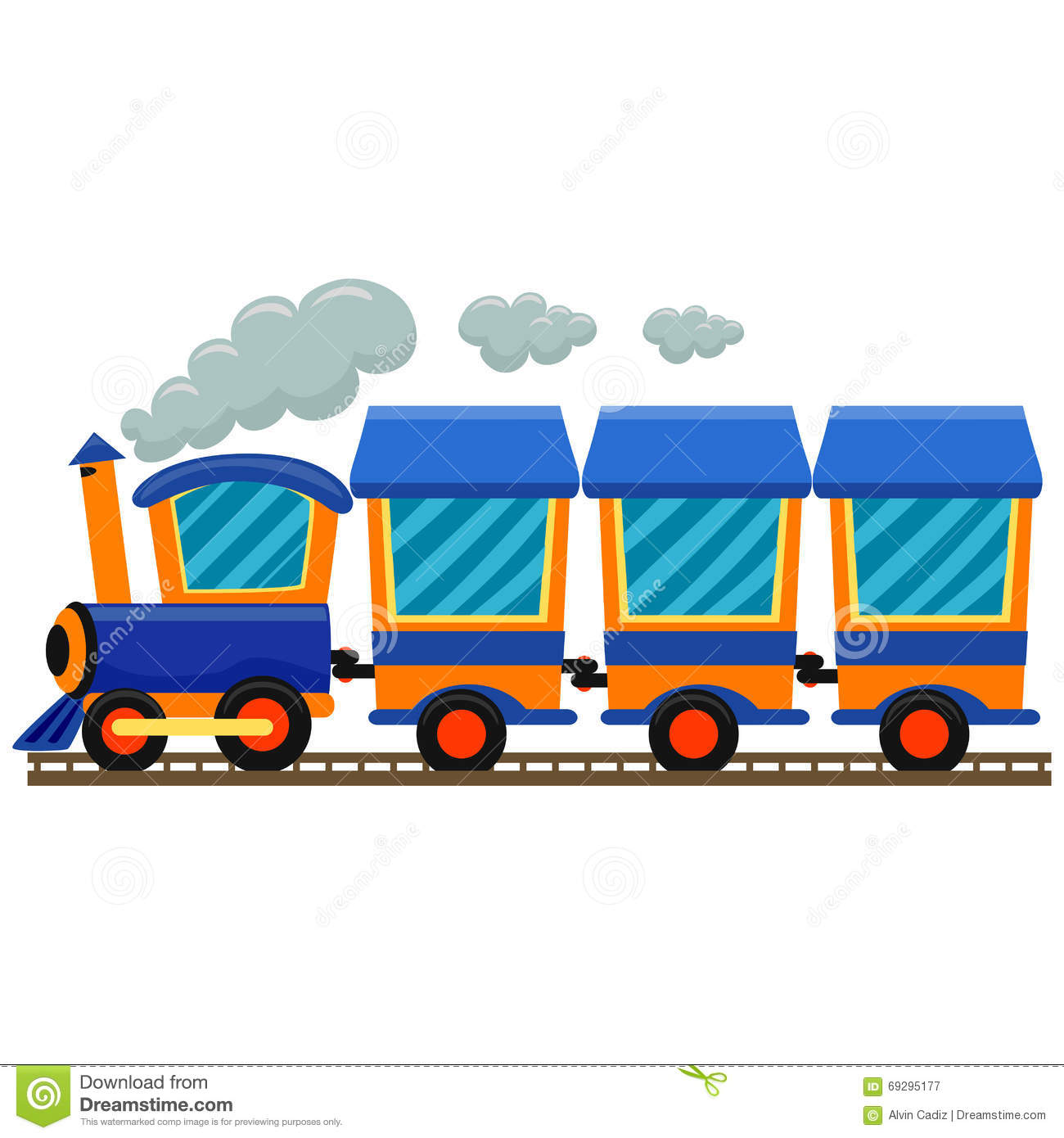  1.Witam was drogie dzieci. Zapraszam  was wraz z rodzicami   do wesołej podróży magicznym pociągiem.https://www.youtube.com/watch?v=bF81AeC5tUc2.Ułóż puzzle- Rozetnij obrazek na 4 części i ułóż go. Tak gotową pracę naklej na kolorową kartkę papieru.  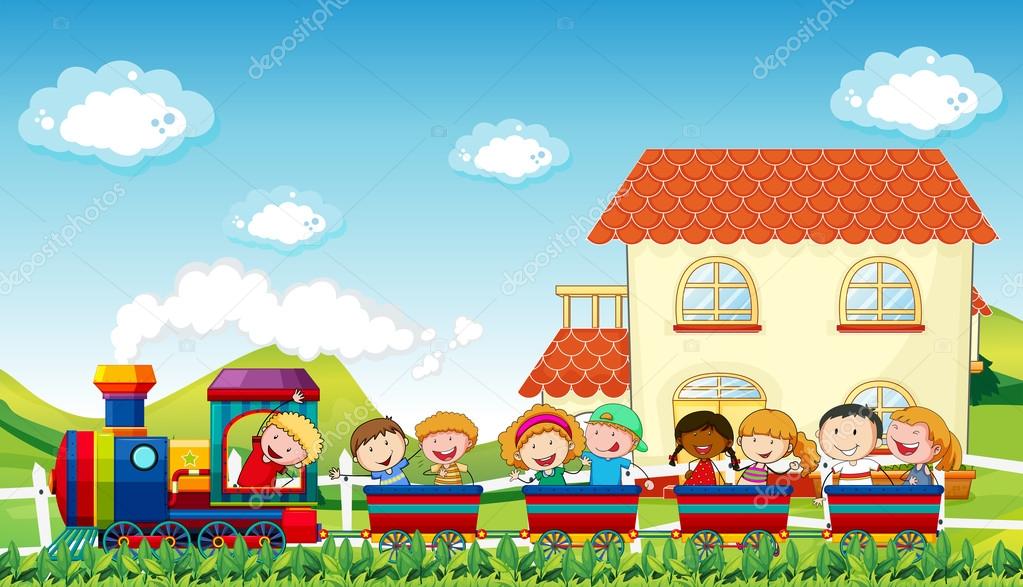 3.Przeglądanie książek, czasopism o wakacyjnych podróżach.Rozmowy w oparciu o ilustracje.4.Zapraszam was do obejrzenia  bajki „Jak świnka Peppa podróżuje pociągiem” link  https://www.youtube.com/watch?v=88bwNE6JhxQ5.Dla chętnych dzieci karty pracy „Wesołe pociągi”Pokoloruj kredkami albo farbami ilustracje pociągów6.Pobaw się przy muzyce „Pięta, kciuk i klaszczemy”  https://www.youtube.com/watch?v=JzsLpWnCpRs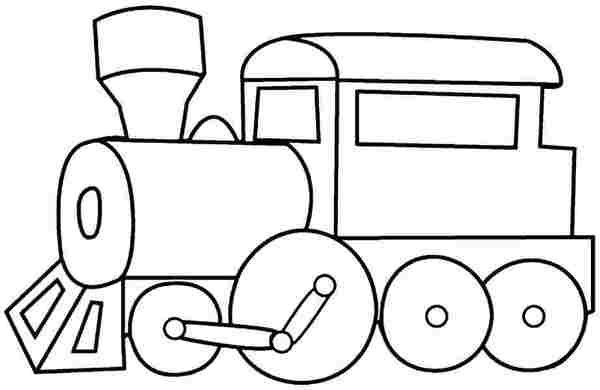 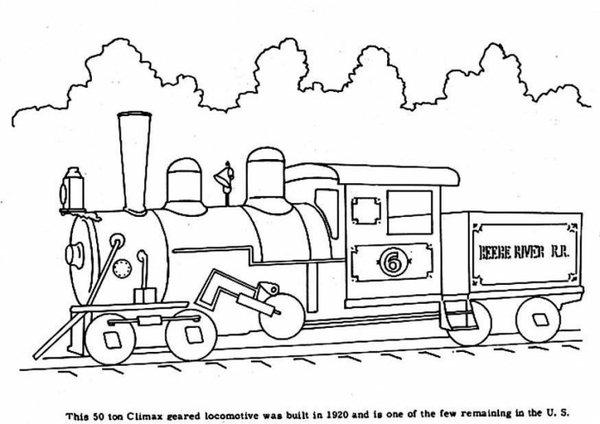                  DLA CHĘTNYCH DZIECI KARTY PRACY 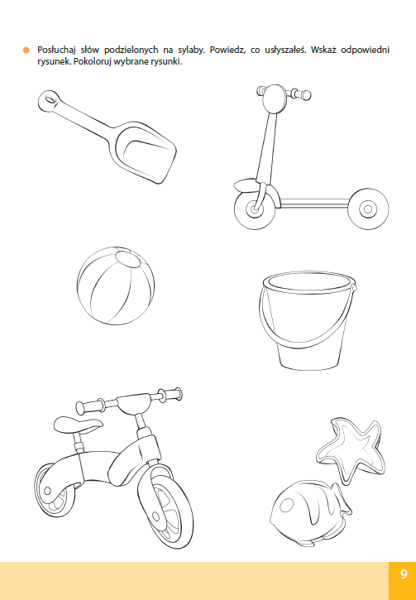 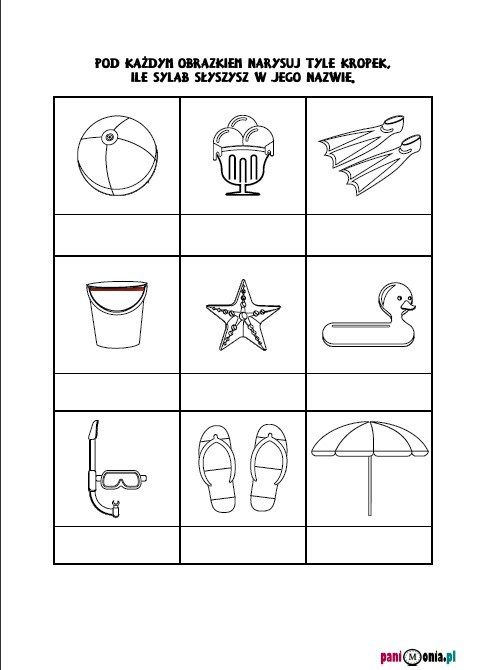 DZIĘKUJĘ ZA DZISIEJSZE SPOTKANIE.POZDRAWIAM